Eastern Partnership Minorities Network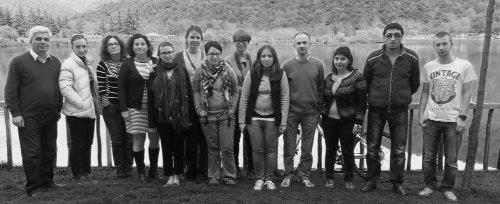 Project summaryWe also work on their increased engagement with relevant national authorities and their strengthened role within the Eastern Partnership (EaP). It will enable them to effectively participate in democratic and policy processes positively impacting development and human rights for their communities.    In long run it will lead to minority-informed policy development and implementation within the Eastern Partnership. Countries: Eastern Partnership countries: Armenia, Azerbaijan, Belarus, Georgia, Moldova and UkraineWe work with activists and civil society organisations, including ethnic, linguistic, national, religious minorities, indigenous peoples and visible minority communities.Activities:Trainings for minority organisations on Eastern Partnership processes and minority rights Online training courses on minority rights for local authority representativesEstablishment of Eastern Partnership Minorities Network and best practice seminarsWeb Portal and Resource Centre for the NetworkLocal and National Level Public Information Campaigns by CSOs on EaP and Minority RightsPolicy Paper on the impact of the Eastern Partnership on Minority Rights implementationAdvocacy Guide for civil society organisations on the Eastern PartnershipShadow reports on minority rights to international monitoring bodiesNational monitoring reports on the impact of EaP programmes on minority rightsParticipation in EaP Civil Society Forum and other regional development fora by minority organisationsAdvocacy visits in Brussels with EU and Eastern Partnership decision makersContact: